CAMBIO DE COLABORADOR A INTEGRANTE EN PROYECTOS DE INVESTIGACION  UNIDAD ACADEMICA: .........................................................................................................................IDENTIFICACION DEL PROYECTOCODIGO:  11/DENOMINACIÓN DEL PROYECTO:...............................……………………………………………………………………………………………………………………………………………………………………………DURACION DEL PROYECTO:     BIANUAL          TRIANUAL         TETRA ANUAL FECHA DE INICIO:				FECHA DE FINALIZACION:DIRECTOR:Apellido y Nombres:………………………….................................................................…………………...CAMBIO – IDENTIFICACIÓN DEL INTEGRANTEApellido y Nombres: ...............................................................................................................................CUIL Nº……………………………………………........................................................................................Estudiante   SI        NO         Materias Adeudadas: ………………………………………………….Categoría de Docente Investigador: I   II   III   IV   V  S/C Cargo docente:…………………………Dedicación:…………………………………………………..……….Unidad Académica……………………………………………....Universidad:. ………………………………..Becario  SI        NO     Tipo: ………………………. Institución ………………………………………….Fecha Obtención cargo: _____/_____ /____ Fecha Obtención Beca: _____/_____ /______       Lugar de trabajo:…………………………………………………………………………………………………..Horas dedicadas al proyecto:……… Tipo de investigador: ……………………………………………..FECHA DE ALTA EN EL PROYECTO:   _____/____/____Otro Proyecto en el que participa: Código: …………………………Denominación…………………………………………………………………………………………………………………………………………………Duración (inicio-finalización)………………….………….Participación en horas……………......................CONSENTIMIENTO DEL INTERESADO: Dejo constancia que otorgo mi conformidad 								     …………………………………….FECHA:     /      /							    Firma y Aclaración ……..…………………………………FECHA:       /        /     					Firma del Director del ProyectoEl Director deberá adjuntar el Plan de Trabajo asignado al integrante.Agregar el Curriculum Vitae.(Se desglosarán del expediente para ser agregados al proyecto acreditado).Si el docente incorporado no presenta el informe de actividades requerido según las normas vigentes, no será considerado integrante del proyecto y será dado de baja desde la fecha de incorporación.La información detallada en esta solicitud  tiene carácter de DELARACION JURADA.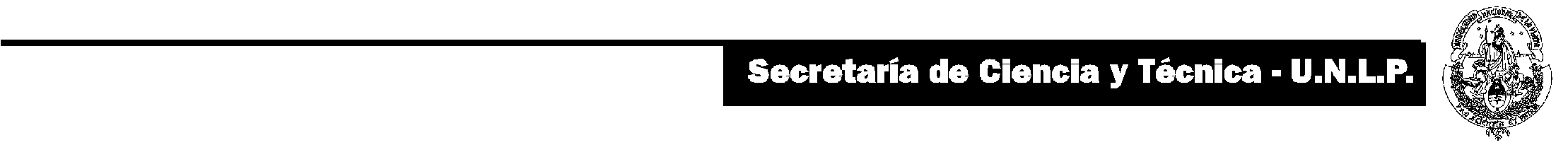 